راجع باوقات صلواة ثلاثهحضرت بهاءالله, حضرت عبدالبهاءاصلی فارسی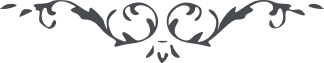 کتاب گنجينه حدود و احکام باب اوّل –فصل پنجم-   صفحه 17باب اول – در نمازفصل پنجمراجع باوقات صلواة ثلاثهجمال قدم جلّ جلاله در لوح بشارت عظمی راجع باوقات صلوة ثلاثه فرموده‌اند قوله تعالی:
"اوّل هر هنگام و هر وقت که انسان در خود حالت اقبال و خضوع مشاهده نمايد بعمل آرد و ثانی در بامداد و حين زوال و اصيل و ثالث از زوال بزوال."و در رساله سؤال و جواب نازل قوله تعالی:
"سؤال از تعيين بکور و زوال و اصيل
جواب - حين اشراق الشّمس و الزّوال و الغروب و مهلت صلوة صبح الی زوال و من الزّوال الی الغروب و من الغروب الی ساعتين الامر بيد اللّه صاحب الامر."حضرت عبدالبهاء در لوح معاون التّجار  نراقی ميفرمايند قوله الأحلی:
"ادای صلوة من الطّلوع الی الزّوال مقصد از طلوع فجر است ولی بيفکران گمان کنند که طلوع آفتاب است و حال آنکه ميفرمايند طوبی لمن توجّه الی مشرق الأذکار فی الأسحار."و در لوح مير علی اصغر اسکوئی فريدی ميفرمايند قوله تعالی:
"صلوة قبل از آفتاب جائز."